Общество с ограниченной ответственностью Центр эстетической медицины «Консул СТ» 622049 Свердловская область, г. Нижний Тагил, Уральский пр., 81. Тел.: /3435/ 44-26-30, konsul-st@mail.ru, сайт: konsul-st.ru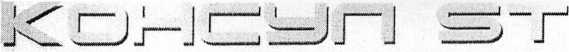 р/с 40702810416540005716 в Уральский банк ПАО «СБЕРБАНК РОССИИ» г. Екатеринбург к/с 30101810500000000674БИК 046577674 ИНН 6623070600 КПП 662301001 ОКПО 67720525 ОГРН 1106623004146 ОКТМО 65751000Информация по отбеливающей системе Zoom! ™
и
Соглашение пациента на проведение процедуры.
Отбеливание - это процедура, которая позволяет отбелить цвет ваших зубов. Если отбеливание проводится профессиональными врачами и должным образом, то это не должно повредить зубам и деснам. Значительное отбеливание может быть достигнуто в большинстве случаев, однако определенный результат НЕ МОЖЕТ БЫТЬ ГАРАНТИРОВАН. Отбеливание, как и многие другие процедуры, имеет некоторые риски и ограничения. Хотя риски редко бывают серьезными, для того чтобы отказаться от процедуры, следует принять их во внимание, прежде чем решить, проводить эту
процедуру или нет.
Существует много различных факторов, которые могут повлиять на результат процедуры. Это могут быть и типы потемнения, и степень соблюдения инструкции, и общее состояние ваших зубов.
Кто является лучшими кандидатами для отбеливания? Почти все являются кандидатами для отбеливания. Опыт показывает, что люди с темно- желтыми и желто-коричневыми зубами, как правило, достигают лучших результатов в отбеливании, чем те у кого
серые или сине-серые зубы. Многоцветные зубы, особенно с «тетрациклиновыми пятнами» сложнее поддаются отбеливанию. Однако зубы с многочисленными реставрациями, кариесами, осколками и т.д. лучше лечить с использованием виниров или фарфоровых коронок.
Какие существуют типы отбеливания? Клиническое отбеливание: Эта процедура может быть выполнена в один визит, или потребовать два или больше посещений, в зависимости от типа ваших зубов. Каждое посещение занимает от часа до полутора часов. Так как для этой процедуры применяют концентрированный отбеливающий гель, необходимо защитить мягкие ткани. Когда дёсна изолированы, гель наносится непосредственно на поверхность зубов. Во многих случаях применяют специальный высокоинтенсивный свет для дополнительной активации геля. При клиническом отбеливании с применением света можно отбелить также зубы с депульиированными каналами. В этом случае зубы отбеливаются сразу и снаружи и изнутри. Преимущество отбеливания в клинике заключается в том, что врач делает всю работу, и вы тратите в целом меньше времени на отбеливание ваших зубов. Недостаток - неудобство, как и при любой стоматологической процедуре, вам приходится держать рот открытым во время всей процедуры и возможное увеличение стоимости процедуры, по сравнению с домашним отбеливанием.
Домашнее отбеливание: Эту процедуру можно проводить везде, а не только дома, поскольку она требует носить индивидуально изготовленные каппы для отбеливания, которые сделаны из прозрачной тонкой пленки в форме ваших зубов. Вы заполняете каппы отбеливающим гелем. Каппы с гелем необходимо носить определенный период времени каждый день (согласно инструкции). Эта процедура должна продолжаться весь период времени в течение приблизительно 2-4 педель. Мы будем проверять
прогресс в отбеливании, когда необходимо, в течении всего периода применения отбеливающего геля. Преимущество домашнего отбеливания заключается в удобстве использования и меньшей стоимости. Недостаток - в неудобстве носить отбеливающие каппы и то, что результат зависит от вашего терпения и регулярности применения капп.В чем заключается ваша ответственность? Придерживаться назначенного времени: В тех случаях, когда для проведения клинического отбеливания потребуется более чем одно посещение, необходимо чтобы между процедурами проходило от одной до двух недель. Если проходит более двух недель, результаты могут быть менее значительными, тж. теряется некоторая инерция, и вы можете потерять полную эффективность процедуры.
Носить отбеливающие каппы: Если вы выбираете домашнее отбеливание, это будет эффективно только при условии, что вы носите отбеливающие каппы регулярно предписанное количество часов в день.
Коммуникация: Если вы почувствуете сильный дискомфорт или любые другие проблемы, немедленно свяжитесь со своим стоматологом.
Потенциальные проблемы: чувствительность зубов: В течение первых 24 часов после отбеливания некоторые пациенты ощущают повышение чувствительности зубов. Эта чувствительность обычно незначительная, за исключением случаев с изначальной повышенной чувствительностью зубов. При клиническом отбеливании, чувствительность обычно проходит в течение 1-2 дней. При домашнем отбеливании может возникнуть необходимость сократить количество часов, которое вы носите капы или прекратить использовать их на короткое время, пока не пройдет чувствительность.
В случае если ваши зубы изначально чувствительны, отбеливание может повысить эту чувствительность на более продолжительный срок времени. В таких случаях, возможно, вы решите отложить отбеливание до того, как врач проведет процедуры по снижению чувствительности. Если ваши зубы стали чувствительными после отбеливания, вы можете принимать анальгетики типа парацетамол, до восстановления вашей нормальной чувствительности.
Раздражение десен: Отбеливание может вызвать временное воспаление десен. При клиническом отбеливании, это может быть результатом протекания очень малого количества геля под защитное покрытие десен. Также может возникнуть чувство жжения на деснах. Это незначительные проблемы и пройдут в течении нескольких дней. При домашнем отбеливании, раздражение может быть результатом от применения капп в течении чересчур долгого времени в начале процедуры отбеливания или применения капп в течении нескольких часов без перерыва. В таком случае необходимо сократить количество часов, которое вы носите каппы или прекратить применение на короткое время, до исчезновения этой проблемы. Каппы могут также перекрывать ваши десны и позволять гелю контактировать с десной в течении продолжительного времени. Эту проблему можно решить, если вы вернетесь в клинику, чтобы врач мог слегка подрезать каппы так, чтобы они не доходили до десны.
Раздражение горла: Большинство отбеливающих гелей очень вязкие и не попадают в горло, даже если вы переполняете каппы гелем. Однако, если гель не очень вязкий, излишки могут проникать в горло и вызывать болезненность. Это раздражение проходит в течении нескольких дней. В случаях, если вы чувствуете гель во рту или горле, выплюньте гель, вместо того чтобы проглотить его.
Протекающие реставрации или кариес: Отбеливание в основном направленно на внешнюю поверхность зубов (за исключением депульпированных каналов). Однако если у вас имеются не плотно прилегающие реставрации и гель проникает внутрь зуба, это может вызвать поражение зубного нерва. В этом случае эти реставрации должны быть заменены до отбеливания.
Кариес также может позволить гелю дойти до нерва. Все кариозные полости должны быть реставрированы до отбеливания.
Пришеечная абразия / эрозия: Такие состояния касаются корней зубов в случаях рецессии десен. В пришеечной области зуба появляются желобки и углубления, которые выглядят темнее, чем остальной зуб. Это впечатление складывается из-за отсутствия эмали в этом месте. Даже если эти места не испытывают чувствительности, отбеливающий гель может потенциально проникать в зубы и поражать нервы. Эти места не подлежат отбеливанию и должны быть заполнены после окончания процедуры
отбеливания.
Резорбция корня: В этом состоянии корень зуба начинает растворяться либо изнутри, либо снаружи. Несмотря на то, что причина резорбции не полностью понятна, испытания показывают, что частота случаев резорбции выше после депульпирования зуба с последующим отбеливанием.
Эффект на реставрациях: Хотя кариозные полости или протекающие реставрации должны быть исправлены или заменены до отбеливания, домашнее отбеливание может повлиять на реставрации, делая их мягче и более восприимчивыми к окрашиванию. Поэтому вы должны быть готовы к тому, что любые реставрации на фронтальных зубах должна быть заменены. Поскольку отбеливаются только натуральные зубы, а не реставрации, возможно, вам понадобится заменить их, чтобы они
соответствовали новому цвету зубов.
Завершение отбеливания
Степень отбеливания: Невозможно достоверно предсказать какого точно цвета будут зубы после отбеливания. При клиническом отбеливании за одно или два посещения можно значительно отбелить ваши зубы. При домашнем отбеливании за две или четыре недели ежедневного и предписанного количества часов применения капп, вы значительно отбелите ваши зубы. Мы не рекомендуем
применять домашнее отбеливание дольше четырех недель, 'если только у вас не тяжелые «тетрациклиновые пятна».
Особые примечания: Zoom! ™ In-Office Whitening System использует источник света, который излучает ультрафиолетовый свет в диапазоне UVA. Хотя на выходе мощность лампы менее чем половина лучей UVA, используемых в обычных салонах для загара, при этой процедуре применяются меры защиты и предосторожности. Также необходимо помнить, что пациентам находящимся под фотохимо- и PUVA терапией, а также с меланомами необходимо проконсультироваться с терапевтом до отбеливания. Пациенты, принимающие любые светочувствительные препараты, также должны проконсультироваться с лечащим врачом, чтобы избежать фотореакции.
Потемнение: После окончания процедуры отбеливания, возможно со временем появится постепенное ухудшения оттенка. Для предотвращения этого, вам, возможно, периодически придется поддерживать белизну домашним набором с каппами.
Я __________________________________________________________________________ (Ф.И.О) прочел и понимаю процедуру отбеливания. Кроме того, врач меня полностью проинформировал, и у меня была возможность задавать вопросы. Я согласен с проведением этой процедуры.Подпись пациента: _____________________________ /______________________________ /                                                           (подпись пациента) (ФИО полностью)Беседу провел врач: _____________________________ /_____________________________/                                                             (подпись врача) (ФИО полностью)Дата «__» ______________ 20__ г